ВНУТРИШКОЛЬНОЕ ТЕСТИРОВАНИЕ ПО БИОЛОГИИ(демонстрационный вариант)9 класс1.Какая наука изучает сортовое разнообразие растений?1)физиология2)систематика3)экология4)селекция2.Выяснить, необходим ли свет для образования крахмала в листьях, можно с помощью1)описания органов растений2)сравнения растений разных природных зон3)наблюдения за ростом растения4)эксперимента по фотосинтезу3. Растения отличаются от грибов наличием в клетке1)ядра2)хлоропластов3)митохондрий4)оболочки4. Какую функцию в клетке выполняет изображённый на рисунке органоид?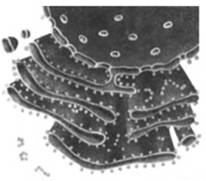 1)синтез органических веществ2)удаление продуктов жизнедеятельности клетки3)расщепление поступающих в клетку веществ4)координация работы всех клеточных структур5. Какая ткань обеспечивает рост растения?1)образовательная2)запасающая3)проводящая4)покровная6. К какому царству относится организм, изображенный на рисунке?
 
 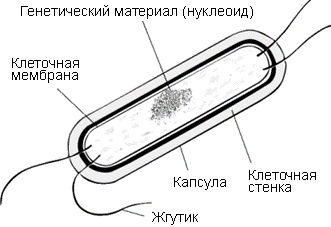 1)грибы2)животные3)растения4)бактерии7. К неорганическим веществам клетки относят1)жиры2)витамины3)воду4)углеводы8. Какое понятие следует вписать на место пропуска в этой таблице?1)плод2)соцветие3)цветок4)плодовое тело9. Что происходит в листьях при дыхании?1)поглощается углекислый газ2)образуются органические вещества3)выделяется кислород4)освобождается энергия10. У хвойных растений листья имеют немного устьиц и покрыты плотной кожицей. Это эволюционное приспособление к1)быстрому транспорту веществ внутри растения2)ускоренному фотосинтезу3)экономному расходованию влаги4)увеличению продолжительности жизни11. Представитель какого типа царства Животные изображен на рисунке?1)Моллюски                            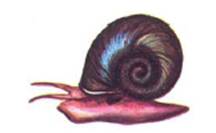 2)Кишечнополостные3)Членистоногие4)Кольчатые черви12. Какая группа животных среди перечисленных возникла в процессе эволюции позже остальных?1)круглые черви2)моллюски3)кишечнополостные4)плоские черви13.К какой группе безусловных рефлексов относят чихание и кашель?1)защитных2)пищевых3)поисковых4)половых14.Биологическое единство рас человека подтверждается способностью1)к обучению2)к трудовой деятельности3)давать плодовитое потомство4)различать цвета15.Где кровь движется с наименьшей скоростью?1)в плечевой артерии2)в капиллярах3)в нижней полой вене4)в верхней полой вене16.Какое заболевание врач может обнаружить с помощью флюорографического исследования грудной клетки человека?1)туберкулез2)гипертонию3)язву желудка4)гастрит17.Подавляющее большинство людей в детстве болеют ветрянкой (ветряной оспой). Какой иммунитет возникает после перенесения человеком этого инфекционного заболевания?1)естественный врожденный2)искусственный активный3)естественный приобретенный4)искусственный пассивный18.Какую роль в пищевых цепях экосистем играют зелёные  растения?1)производителей2)потребителей первого порядка3)потребителей второго порядка4)разрушителей19.Определите правильно составленную пищевую цепь1)полярная сова → мелкие певчие птицы →  насекомые →  растения2)растения → насекомые → мелкие певчие птицы → полярная сова3)растения → полярная сова → мелкие певчие птицы → насекомые4)насекомые → мелкие певчие птицы → растения  → полярная сова20.Доказательством  действия  биологических  факторов  эволюции  в  современном  человеческом  обществе служит (-ат)1)существование человеческих рас2)изменения в лексике, развитие науки, культуры у различных народов3)увеличение частоты наследственных заболеваний у человека4)рождение в человеческих популяциях метисов и мулатов21.Какие организмы являются паразитами? Выберите три верных ответа из шести и запишите цифры, под которыми они указаны.1)росянка2)божья коровка3)майский жук4)клещ5)бычий цепень6)малярийный плазмодий22.Установите соответствие между примером и типом размножения, который он иллюстрирует. Для этого к каждому элементу первого столбца подберите позицию из второго столбца. Впишите в таблицу цифры выбранных ответов.ПРИМЕРА)почкование дрожжейБ)образование спор у папоротникаВ)выращивание традесканции из черенковГ)образование деток у лукаД)образование плодов и семян у вишниЕ)появление отпрысков у сливыТИП РАЗМНОЖЕНИЯ1)бесполое2)половое23.Вставьте в текст «Развитие насекомых» пропущенные термины из предложенного перечня, используя для этого цифровые обозначения. Запишите в текст цифры выбранных ответов, а затем получившуюся последовательность цифр (по тексту) впишите в приведённую ниже таблицу.РАЗВИТИЕ НАСЕКОМЫХНасекомые с  (А) проходят в своём развитии четыре стадии. У насекомых с  (Б) отсутствует стадия  (В). У бабочек личинку называют  (Г). Развитие с превращением даёт возможность насекомым быть более приспособленным к условиям существования.1)гусеница2)личинка3)куколка4)яйцо5)неполное превращение6)полное превращение7)взрослое насекомое8)чешуекрылое24.Микробиолог хотел узнать, насколько быстро размножается один из видов бактерий в разных питательных средах. Он взял две колбы, заполнил их до половины разными питательными средами и поместил туда примерно одинаковое количество бактерий. Каждые 20 минут он извлекал пробы и подсчитывал в них количество бактерий. Данные его исследования отражены в таблице.Изучите таблицу «Изменение скорости размножения бактерий за определённое время» и ответьте на вопросы.Изменение скорости размножения бактерий за определённое время1) Сколько бактерий поместил учёный в каждую колбу в самом начале эксперимента?2) Как изменялась скорость размножения бактерий на протяжении эксперимента в каждой колбе?3) Чем можно объяснить полученные результаты?25.Рассмотрите фотографию листа берёзы. Выберите характеристики, соответствующие его строению, по следующему плану: тип листа, жилкование листа, форма листа; тип листа по соотношению длины, ширины, расположению наиболее широкой части, форме края. При выполнении работы Вам помогут линейка и карандаш.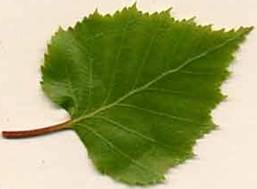 В. Форма листаГ. Тип листа по соотношению длины, ширины и расположению наиболееширокой частиД. Форма края листаОтвет:ЦелоеЧасть…СемяКореньБоковой кореньВремя после введения бактерий в культуру, мин.Число бактерий в колбе 1Число бактерий в колбе 2201820403640607280801401601002623141204026201406001228А. Тип листаБ. Жилкование листа1) черешковый2) сидячий1) параллельное2) дуговидное3) пальчатое4) перистое1) перисто-лопастный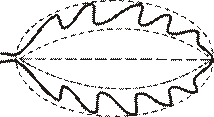 2) перисто-раздельный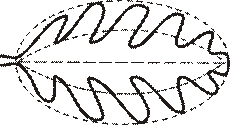 3) перисто-рассечённый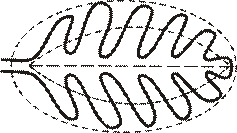 4) цельный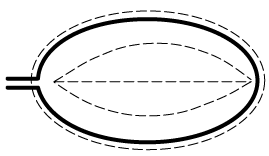 Длина превышает ширину в 1,5–2 раза.Длина превышает ширину в 1,5–2 раза.Длина превышает ширину в 1,5–2 раза.1) яйцевидный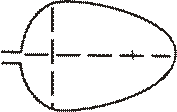 2) овальный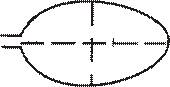 3) обратно-яйцевидный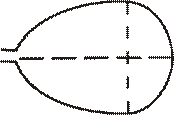 Длина превышает ширину в 3–4 раза.Длина превышает ширину в 3–4 раза.Длина превышает ширину в 3–4 раза.1) ланцетный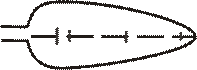 2) продолговатый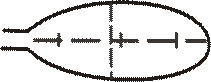 3) обратно-ланцетный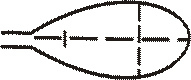 1) цельнокрайный 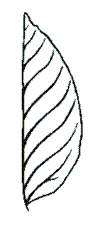 2)волнистый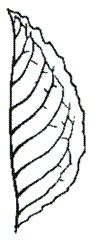 3) пильчатый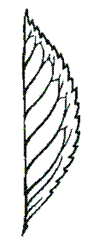 4) двояко-пильчатый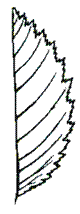 5) лопастной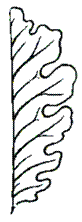 АБВГД